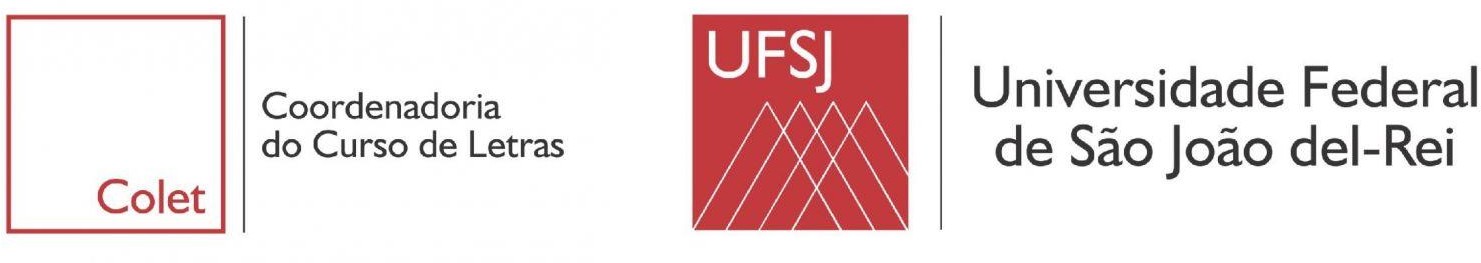 CONTAGEM DE HORAS – CURSO DE LETRAS – CURRÍCULO 2020MÓDULOCARGA HORÁRIA CURSADA(EM HORAS-AULA)CARGA HORÁRIA A CURSAR(EM HORAS-AULA)IELIN - 660h (720 horas-aula)Total: 10 disciplinas de 72/66hIELIT - 198h (216 horas-aula)Total: 3 disciplinas de 72/66hIFP - 132h (144 horas-aula)Total: 2 disciplinas de 72/66hELIN - 561h (612 horas-aula)Total: 8 disciplinas de 72/66 + 1 disciplina de 36/33hELIT - 561h (612 horas-aula)Total: 8 disciplinas de 72/66h + 1 disciplina de 36/33hFP -132h (144 horas-aula)Total: 2 disciplinas de 72/66hEstágios Curriculares Supervisionados de Português (ECSp) - 400hTotal: 3 estágios: 1 (130h) + 1 (130h) + 1 (140h)Práticas Curriculares de Português (PCp) - 412h30min (450 horas-aula)Total: 5 disciplinas de 90hTrabalho de Conclusão de Curso (TCC) 100hEstudos Integradores (Atividades Complementares) 200h